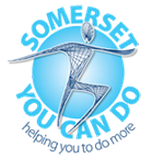 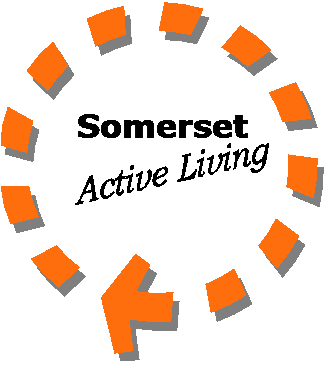 Somerset Active Living NetworkResource DirectoryJULY 2016Somerset You can Do ServicesandSomerset  Active Living Network Working Together If you find any information within this resource incorrect or out of date please contact Jenny or Vanessa 01278 664180INDEXPage: 2 - SYcD TeamPage: 4 - Funding InformationPage: 7 - Talks from ProfessionalsPage: 10 - General Information Page: 63 - Health and Well-being– (Keep fit/Exercise/                                                                           Tai Chi)Page: 43 - Talks – History/Interest/NaturePage: 51 - Talks - Drama/TheatrePage: 69 - Musical ActsActive Living TeamPeter WoodService Development ManagerPeter.wood@somersetyoucando.org01278 6641810787 675 8138Vanessa NortonOlder People’s Service Development Officervanessa.norton@somersetyoucando.org01278 6641800758 433 8810Jennifer WoodOlder People’s Service  Development Workerjenny.wood@somersetyoucando.org01278 6641800799 078 7640Marilyn StephensService Development Officer, Older People’s Champion and  Sensory Lossmarilyn.stephens@somersetyoucando.org01278 6641800770  713 8617Lucia ChadwickDevelopment Worker for Active and In Touchlucia.chadwick@somersetyoucando.org01278 6641800757 285 4029FUNDING ADVICESomerset Community FoundationJustin Sargent01749 3449490776 674 3495 www.somersetcf.org.ukjustin.sargent@somersetcf.org.ukAdvice on funding applications Somerset Community FoundationJocelyn Blackerwww.somersetcf.org.uk01749 344949Mobile: 0776 674 3495Advice on funding applications and trust transfers Websites which offer fundraising help and adviceSome Subscriptions may applywww.somersetcf.org.ukwww.howtofundraise.org.ukwww.practicalfundraising.co.ukwww.fundraising.co.ukwww.fundinginformation.org ukwww.professionalfundraising.co.ukwww.access-funds.co.ukwww.governmentfuunding.org.ukwww.fundingcentral.org.ukwww.institute-of-fundraising.org.ukSupport and information about applying for grants is available to you through your local Council for Voluntary Services.To access GRANTnet a funding search site, free for all voluntary and community groups in Somerset, apply through the Somerset Voluntary Sector Network www.svsn.org.ukSomerset Direct0300 123 2224Presentation about Adult Social Care Services including pension advice, social care, disabled parking scheme, Active Living etc.Village AgentsCommunity Council for Somerset
Victoria House
Victoria Street
Taunton
TA1 3JZ01823 331222http://somersetrcc.org.uk/somerset-village-agents-project/Please contact for further details of the Village Agent in your area.Agents based in the villages and provide information help and support for vulnerable people.Talks from ProfessionalsAge Uk     Advocacy Services ManagerSue Came       0845 643 4701sue.came@ageuksomerset.org.ukAdvice & Information and Advocacy servicesAge UK Somerset Advice and InformationCovering: Cheddar/Crewkerne/Frome/Glastonbury/Street/Yeovil/WellsJanet Bedell  0845 643 4621janet.bedell@ageuksomerset.org.ukCharlie Thorne0779 960 99570845 643 4621charlie.thorne@ageuksomerset.org.ukCovering West Somerset/Taunton/SedgemoorAngela ProsserNorth Somerset     0845 643 4621 Voluntary and Community Service Councils:Mendip/SedgemoorMendip Community Support, 62 High Street,Shepton Mallet, BA4 5AZ 01749 346830 www.mendipcommunitysupport.org.ukmscsupport@mbzoline.net Volunteer Bureau    West SomersetEngage, West Somerset County Council, Alcombe Village Hall, Alcombe, Minehead 01643 707484 www.engagews.org.uk  -  katrina@engagenews.org.uk Mendip/South SomersetSSVCA, Unit 5 Yeovil Small Business Centre, Houndstone Business Park, Memorial Road, Yeovil , BA22 8WA 01935 475914   www.ssvca.org.uk   marketing@ssvca.org.uk (Name to be changed shortly as Mendip and South Somerset has almagamatedSomerset You Can DoBryan Mitchell01278 664182 Volunteer Service Managerbryan.mitchell@somersetyoucando.orgPeter Wood01278 664181 Senior Development Managerpeter.wood@somersetyoucando.orgSomerset You Can Do is able to offer support to Somerset County Council volunteers working within the Active Living Network.  The bureau is also able to help with the recruitment of new volunteers for your Active Living Centre.  Alternatively, if you already have any new volunteers who would like to register with SYCD please contact your local Volunteer Service Development OfficerGENERAL TALKS:Library Service – FromeA talk about the services available from the library. WRVS Home Library ServiceAmanda Whitlock0791 954 0487 Talk outlining the home library service. The SamaritansTalk and information about the service.01823 289456 Independent AgeTracey Lee01275 343832tracey.lee@independentage.orgFinancial and practical support for older peopleHighbridge Furniture Ltd (HFL)01278 786482          0790 735 6690highbridgefurnitureltd@yahoo.co.uk WEA Courses for adults across Dorset and Somerset - Learning for LifeGillian Keniston-Goble0792 007 2332gkeniston-goble@wea.org.ukAntiques/Architecture/Art/History/Watercolours/Natural History Helping Hands - Paula/Jane01278 6539360787 968 0248pjrio236@gmail.comwww.pjhelpinghands@googlemail.comNo job too big or too small - lady gardener The Red Cross Home from Hospital Service01823 273707           Talk about the service.Active and In Touch – (Frome area only)Lucia Chadwick0757 285 4029Lucia.chadwick@sycd.orgProject reaches out to people who are isolated and alone and invites them to become a member to receive support, befriending and practical helpSt John Ambulance01823 345920info@somerset.sia.org.ukTalks about the courses they provide in aspects of caring and management of cared-for persons. AIDS AND EQUIPMENT:Taunton Deane HelplineInformation about Lifeline EquipmentSarah Hill01823 321239 Sutton Stairlifts0800 999 5432In store at Haskins - demonstrations by appointment 01749 346900Covering the south west, this firm supplies reconditioned stair lifts and rental from approximately £52 per month for short to medium needs.  Servicing also available if required.  Willing to give talks to groups if required. Home Aid Technical Partnership - Taunton Deane01823 35632601823 356443Information talk about the service and support available Somerset Coast Home Improvements Project (SCHIP)Jackie Blacker01278 444815Talk about the service. Care and Repair01749 345379Range of services from repair to rebuild Safer Homes in Somerset (Ridgeway)0845 345 9133If you live in Somerset, are over 60 or consider yourself vulnerable to domestic incidents, information and advice about security problems, smoke alarms, repairs and adaptations to your home etc can be provided. Aster Living - Home from Hospitalhttp://www.somersetmyhomemylife.co.uk/ Justine Plowright01749 8321350771 886 3402Advice for support in your own home following a stay in hospital or following an illness.Aids and adaptions plus benefit checks.ASTERhttp://www.somersetmyhomemylife.co.uk/ County wide serviceOffering Advice and information on independence, such as housing options and moving on;home repairs and adaptations; minor adaptations; Home from Hospital;Handihelp and garden clearance;keeping warm and well and financial help, such as benefits, grants and charitable help.MILLBROOKCounty wide serviceCommunity equipment service, mobility equipment advice, 
self-assessment tool, equipment for independence at home, enabling equipmentMONEY MATTERS:Free Debt AdviceFrom Yeovil Family Church01935 425369office@yeovilfamilychurch.org Enham Somerset Direct Payments ServicesDedicated  to transforming people’s lives 0845 504 6229directpayments.somerset@enham.org.ukwww.enham.org.ukWise MoneyEllie Lister01271 341499     07734 994765ellie.lister@wisermoney.org.ukFUEL/ENERGY:The Centre for Sustainable EnergyPresentation on how to reduce your home energy bills. Liz Dagger01179 341405 liz.dagger@cse.org.uk Somerset Community Oil SchemeVictoria House, Victoria Street, Taunton, TA1 3JZ01823 331222oil@somersetrcc.org.ukwww.somerset.org.ukSaving money on heating oil billsThe Home Heating Helpline0800 33 66 99         www.homeheathelpline.org.ukFree national service run by the 6 main energy companies.  If you have difficulty paying fuel bill you can get advice on benefits, grants for free home insulation, reduced tariffs and special payment options that the energy suppliers provide. WISH (Warmer Homes in Somerset)Verity Saunders0117 934 1416Wessex Resolutions CIC01823 461099Home owners and private tenants may be eligible for a 0% loan of up to £500 to buy bulk oil, wood, calor gas, coal, Thermostatic Radiator Valves and room thermostats (including installation) 6 month 0% loan from councilCARERS INFORMATION:Friends of Somerset Carers’ NetworkCaroline Mead01749 836606caroline.mead@sompar.nhs.ukProviding support for mental health carers in Somerset.  Raise funds to support unpaid carers with loved ones with mental health problems. Friends InDeed - Alison and Harry Hillis01373 303061www.friends-indeed.co.ukDo you need a friend to lend a hand?  Wouldn’t it be great to have someone to helping you with life’s little problems?  We provide flexible, practical support to help make life a little easier, from getting out and about to help in the garden; from providing support to family carers to walking the dog.  We aim to go beyond the routine—to be Friends InDeed Carers’ Support in Somerset01823 255911 www.compasscarers.org.ukinfo@compasscarers.co.ukInformation, advice and emotional support. Provides training Somerset Carers’ Support GroupSupport group for carers providing respite on 1st Thursday of every month for carers of younger people. David Bobbett01278 720238  /  0790 990 6811 The Care ForumThe Vassell Centre, Gill Avenue, Fishponds, Bristol, BS16 2QQ0808 808 5252info@wellaware.org.uk                 www.wellaware.org.uk Signposting for health problemsWest of Somerset Family and Carer Support ServiceLynda ChatfieldStroke Association is a free service to support and provide information to people and their families affected by stroke. Family and Carer Support Coordinator01984 6342760790 895 2740lynda.chatfield@stroke.org.uk and magazines The Care ForumThe Vassell Centre, Gill Avenue, Fishponds, Bristol, BS16 2QQ0808 808 5252info@wellaware.org.uk                 www.wellaware.org.uk Signposting for health problems St John Ambulance01823 345920info@somerset.sia.org.ukTalks about the courses they provide in aspects of caring and management of cared-for persons. The Red Cross Home from Hospital Service01823 273707Talk about the service. Healthwatch Somerset01823 751403www.healthwatchsomerset.co.ukProvides a powerful voice to get the best out of health and social careWell Aware0808 808 5252www.wellaware.org.ukDirectory of organisations and groups offering health and wellbeing services and activities. Carers’ Café - Queen Camel Memorial HallRev John Davies01935 851324john@johndavies.orgA monthly event where carers can take time out to share experiences and enjoy meeting new friends in a relaxed, Services available.friendly and cheerful cafe atmosphere.  Transport and Sitting Bridgwater CollegeFree care courses for people who are carers in SomersetGail Burfitt01278 455464www.bridgwater.ac.ukQuantock HouseCaring for Carers, Holford TA5 1RY0845 070 8910crc@st.margarets-hopice.org.ukwww.st.margarets-hospice.org.ukOffering a break for carers supported by Rethink/NHS Somerset/St Margaret’s Hospice.  Stay free of charge to carers and familyMarie CurieKathy Holland0792 053 5531We’re here for people with terminal illness and their familyDomestic Abuse Line (DAFFS)0800 6949 999www.somersetsurviors.org.ukEMERGENCY SERVICES:Avon and Somerset Constabularywww.avonandsomerset.police.ukLink up with your local Police Community Support Officers for talks on Home Security. Devon and Somerset Fire and Rescue ServiceCarol FrancisFire prevention and safety talks01749 334952Mike Toop01935 701223/07802 565897mtoop@dsfire.gov.ukFire Safety Helpline (West Somerset area)01823 365365Fire Safety Helpline (East Somerset area) 01823 365365 (West Somerset area)01935 382000 (East Somerset area)dwilliams@dfire.gov.ukFire prevention and safety talks        01392 872200      firekills@dsfire.govukHome Safety booklets and talks if requiredSomerset You Can Do is able to offer support to Somerset County Council volunteers working within the Active Living Network. The bureau is also able to help with the recruitment of new volunteers for your Active Living Centre. Alternatively, if you already have any new volunteers who would like to register with SYcD please contact your local Volunteer Service Development Officer.Air AmbulanceDebbie Birtwisle01823 669604debbie.birtwisle@dsairambulance.org.ukSomerset Local Authorities’ Civil Contingencies Unit01823 356804civilcontingencies@somerset.gov.ukInformation to deal with flooding in the Somerset area, who to contact and emergency guide and how to repair your home, also prevention methods.Citizen’s Advice BureauTalks on the role of the CAB Bureaux, benefits & other entitlements.Mendip01749 345394manager@mendipcab.org.uk Taunton Deane01823 282235advice@tauntoncab.org.ukSouth Somerset01935 421167Somerset Coast01278 459009sedgemoorcab@yahoo.co.ukWest Somerset 01643 704624 advice@wsab.freeserve.co.uk Somerset Community Care Matters (SCCM)Ray Advards01823 282538Somerset Sight, Staplegrove Road, TauntonLegal advice about NHS, Social Services and Disability Rights.SENSORY LOSS: Sensory Loss TeamJulie ShorrockSomerset Direct 0845 345 9133Assessment of need for people with sensory loss,Specialist equipment,Rehabilitation: advice and information,Referral and signposting to organisations and services for people with sensory loss,Care management of people with sensory loss who have more complex needs. Action on Hearing Loss Libbie Sheppard & Trish Vallance0790 324 6101libbie.sheppard@hearingloss.org.ukAction on hearing loss (previously known as RNID) and how to improve communication with people who are losing their hearing as they get older.Mencap DirectAdvice on advocacy, housing, learning, leisure, Support work 0808 808 1111help@mencap.org.ukwww.mencapdirect.org.uk Action for Blind People 01179 537750www.actionforblindpeople.org.uk Support for people dealing with benefit claims and tax benefits Somerset Sight01823 333818www.somersetsight.org.ukinfo@somersetsight.org.ukWorking with people who lack sight but not visionDeaf PlusKate Harwood (Mendip & South Somerset)01935 415880 (answerphone)Arthur Moughton(Somerset Coast, Taunton Deane & West Somerset)01884 251958    0122 544 6555 Bath.office@deafplus.orgarthur.moughton@deafplus.orgThis Charity will visit your ALC to check that members’ hearing aids are working. Some minor work may be carried out at the venue. There is no charge. Mobile advisory service travels throughout Somerset, bringing information and adviceFOOD RELATED:Food Share - Mo McManus01179 5422200797 660 3713mo@foodsharesouthwest.org.ukSurplus food from supermarkets - small delivery charge made -collection will be from a central point (Bridgwater- Enterprise Centre).  Someone from food share checks the fridges/temps/chill food on your premises.  £10 (approx) for 7 trays of food-rough estimate depends on contents. Fare Share South West 0117954 2220info@faresharesouthwest.org.ukWe take good quality in-date food from the food industry that is surplus to their needs and with the help of our fantastic volunteers, we distribute it to hundreds of organisations in the south west that support vulnerableCossey ProduceFresh produce delivered to your door - First box is FREE01278 424242      www.cosseyproduce.co.uk Oakhouse FoodsPitts Cleave, Tavistock, PL19 0PW0845 257 1132Delivery of meals direct to your door and kitchen equipment. Somerset Food LinksJulie Cookcookj@fsmail.netDemonstration of foods available. Asdawww.asda.comOn-line shoppingHealth and Wellbeing - Keep fit/ExerciseFit as a Fiddle/Ageing Well CoordinatorDianne Ramsay     0845 643 4702dianne.ramsay@ageuksomerset.org.ukincluding various kinds of fitness activities and free training for Flexercise Volunteers For details of Flexercise training and up-dating please contact:Di RamseyMendip and West SomersetAge UKdianne.ramsey@ageuksomerset.org.ukJulie CooperSedgemoorjulie.cooper@sedgemoor.gov.uk SASPJen Slade        01823 653990jslade@sasp.co.ukwww.sasp.co.ukDisability Sports—sports available to all such as Boccia, short mat bowls and footballZINGThe new ZING Somerset service combines a lot of work that the Active Lifestyle Officers used to do, especially for Older People in terms of its Golden Age Olympics, Health walks and the Health Trainer service. A link to the website is:  www.zingsomerset.co.ukLianne ClarkeSenior Active Lifestyle ManagerTaunton Deane, West Somerset, SedgemoorLClarke@SASP.co.ukJo SmithSenior Active Lifestyle ManagerSouth Somerset, MendipJSmith@SAPS.co.ukTaunton Deane: Amy Colwil (Tone Leisure)South Somerset: Sam Wenden-de-LiraCatherine Devonshire (Catherine.Devonshire@SouthSomerset.Gov.Uk) (SSDC)Please contact the persons named above to find out how they can assist your groups as the service has changed slightly and each one carries out a similar but different role.Tai Chi InstructorsMendip & South Somerset areasTai Chi, Qi Gong and Chinese Health Therapyinfo@wushindo.co.ukwww.wushindo.comAndy Legat (Instructor and Consultant)07989 530065Tony Dodd (Grand Master and Senior Consultant)07930 504711Andy and Tony are qualified teachers and instructors with the WSDA (Wu Shin Do Association) and WUMA (World United Martial Arts Federation).  They teach the following:- T’ai Chi, Qi Gong, Seated Movements, Stress Reduction Techniques, Falls Prevention and other related subjects.   They run Workshops, Courses and can provide group and one to one sessions following consultation where and when required.Clive Barnett  -  Mendip areaclive_barnett@btinternet.com01458 833937Clive is a very experienced marshal arts and Tai Chi instructor. He is a professional instructor at Millfield Preparatory School and has a British Sports Coach Award. Clive’s style of Tai Chi is relaxed and informal and, therefore, very accessible for beginners or the under-confident.Cheryl MountfordSedgemoor areaBubbling Springs Tai-Chi and Qigong01278 781544Mobile: 0784 035 0334Follow Bubbling Springs on Facebookbubblingsprings@hotmail.comDaniel Gorvettc/o Gill Brydon 07919 540743Andrew Blabey01398 332104Mostly Qui Gong, including seatedJoan Saundersendeavour4@talktalk.netVarious talks, Flexercise. Tai Chi and relaxation Yoga Sharon Mason0792 586 4925Including chair-based YogaIndoor Curling Set for Hire: Martin Rawles (Victoria Centre, Bridgwater)01278 422255Indoor Curling SessionsBrian Saunders                       01278 769461Princess Theatre every Thursday £1.50 per session.Singing for Fun and FitnessCaroline Rigbyl.c.rigby@btinternet.com        075544 31617Caroline Rigby offers harmony song workshops as a one-off or as a course with breathing, fun warm-ups, rounds, part-songs and sing-along songs from Britain and beyond. Based near Chard but will travel. Charges vary according to distance and length (min £60).HEALTHPublic Health Promotions Manager  Older PeopleCarolyn Arscott01823 357251carscott @somerset.gov.ukCarolyn is able to offer support & advice on older peoples health issues. She is also the lead for Falls Prevention and is able to provide the ‘Head Over Heels’ DVD for use within your ALC. Vaccine to help protect from ShinglesDetails from Doctors SurgeriesAvailable for people aged 70 - 79 at presentToenail Cutting ServiceJackie Manning0845 643 4705jackie.manning@ageuksomerset.org.ukBritish Red CrossTherapeutic care service – massage; nail cutting service Claire01823 273707 The Red Cross Home from Hospital Service01823 273707Talk about the service. Brunel Care01278 439177info@brunelcare.org.ukCare and support throughout Somerset providing footcare service as well as daily care. Outreach Stroke NurseIan Evans01460 243000Ian.Evans@sompar.nhs.ukWorks from South Petherton Hospital Information and talk on the prevention of strokes Fibromyalgia Grouphttp://e-voice.org.uk/fibromyalgia Talks on how to cope CARE INFORMATION: Home Instead Senior CareVanessa and Noel MunsonRoom E12, Flook House, Belvedere Rd, Taunton, TA1 1BT01823 211121www.homeinstead.co.uk/tauntonwestsomersetTailor-made home care packages (1:1 change of carers only if usual one on holiday), companionship, personal care.  Voted No1 by Care Quality Commission.Notaro HomecareDomiciliary care service providing health and social care. 01934 422800www.notarohomecare.co.ukenquiry@notarohomecare.co.uk Bluebird CareNHS Health TrainersLauren Simonite		Yeovil/CrewkerneRebecca Pitchers		Williton, Watchet, Minehead	Shelia Wright		         Highbridge & Burnham-on-SeaShelia Wright			Bridgwater, Glastonbury/StreetKelly Dean			TauntonVickie Eva			South Somerset (covers Maternity leave)Megan Sheldrake		Wellington/Bridgwater/ChardKaty Howe			Frome/Shepton Mallet		Paula Kedward			Taunton	Verity Weston			BridgwaterThe NHS Health Trainers can visit your group to look at health related issues, improving your diet, improving your physical activity, weight management groups as well as individual support;They are able to offer free confidential advice to your group members.  Please direct all requests for further information or to make referrals through lifestyle.hub@sompar.nhs.uk  or Zing phone 0800 412 5502 or 01460 238254  Visit the following website for further information:zingsomerset.co.uk Somerset Alzheimer's SocietyJill LockSomerset Alzheimer's Society run courses for adults across Dorset and Somerset:learning for life covering many aspects, culture courses, through our volunteer led network of Branches and Groups, the volunteers and students choose the courses,community courses that we run for and with the local community groups, health and well-being courses and employability courses.Memory cafés are for people with dementia, their families and friends in a relaxed atmosphere in a cafés setting including speakers and activities.  Refreshments are served throughout the session Somerset Dementia Collection of BooksDetails from LibrariesThis is a specialised collection of books in their own bookcase (including books on prescriptions for dementia) in all the libraries across Somerset available for extended loan dates to help people understand Alzheimer’s diseaseAlzheimer’s Society Memory Cafes: Memory cafés are for people with dementia, their families and friends in a relaxed atmosphere in a cafés setting including speakers and activities.  Refreshments are served throughout the session PK - Paul King (0788 960 4536)CS - Carol sweeting (0785 092 8905)CK - Cecilia Keedle- Isack (0786 059 2407) TM – Teresa Mason 01458 251541CM – Ceilia McConnell 07850 928906L - Langport Office (01458 251541) Reminiscence LearningFiona MahoneyReminiscence Learning,The Horizon CentreSwingbridgeTauntonTA2 8BY01823 32375201823 433720fiona@reminiscencelearning.co.ukActivities and talks from around the world focussed on reminiscence therapy—armchair travel experience. General Talks – History/Local Interest/Nature The Wheelyboat Trust (Maunsel Lock, North Newton and Clatworthy Reservoir, TauntonMaunsel Lock - 01278 663160Taunton - 01984 624658Dulverton - 01398 371372Yeovil - 01935 872389info@wheelyboats.orgwww.wheelynoats.orgCanal boat trips for people with wheelchairs.  These boats are self-operated accessible day boats available for hire for the full day or part day.  Life jackets are provided and an adult must be in charge  at all times.  Wheelyboats can be used independently by disabled people.  Some venues may require an able-bodied companion.Monkey World0800 456600apes@monkeyworld.orgPencil Sharpeners Lorna Brooks01749 671068Being Brought Up Afloat Jerry Wright01278 734584FansMary Bouchier01278 422365 Children’s Scrapstore, Taunton01823 3315150797 191 6238lisahunt@childrensscrapstore.co.ukwww.childrensscrapstoretaunton.co.ukSafe, clean scrap that can be used as a creative resource is collected and stored for the use of members - located at Somerset College, Block B, Wellington Road, Taunton, Ta1 5AXKen Burgin01761 432292ken.burgin@yahoo,co.ukTalk and demonstration about the make up used to create realistic injuries for emergency service training and TV showsMemoirs of an Olympian Rachel Fenwick01823 660182racheldm@talktalk.netBronze medal for archery in Montral1976, Guinness Book of Records for 9 years, European Champion for 3 years.School in a Bag Luke Simon01935 849160    0772 1741 623Luke.simon@schoolinabag.orgwww.schoolinaboag.orgSchool in a Bag was created to help poor, orphaned, vulnerable and disaster-affected children throughout the world. Each School Bag is filled with stationery, learning resources and eating utensils that will enable a child to write, draw, colour, calculate, express themselves and above all learn. Women’s InstituteMrs J Blackie01823 284261 (Tuesdays, Wednesdays, Thursdays)The WI has a comprehensive list of speakers available. Burnham Rescue Hovercraft01278 788614Edwardian ChristmasMrs Y Bell01934 732050(Axbridge Area) The Life of a Royal Marine Guard Martin Horler  01761 437372martinfranceshorler@talktalk.net The Wonderful World of GlassDr Francis Burroughs01823 652500Talk about Bristol Blue Glass and sight of some items from his collection -  no charge just travel expenses.Mother of PearlFrancis Watson01460 76987Will bring along and talk about his collection of Mother of Pearl items.‘By Hook or by Crook’Brian Phelps01460 234252Informal and humorous talk about gypsies’ caravan tales from a Somerset copper 1934 - 1959. Talk on Being a Hotel InspectorRichard Stirling01823 354549 Get Set GrowJane Sweetman0773 475 3788communityfood@tiscali.co.ukwww.somersetcommunityfood.org.ukA series of 12 sessions about how to grow food with a Somerset Community Food Trainer.  Groups all over Somerset with activities indoors and outdoors to get the best from the space available.Get Set Cook - Somerset Community Food Jane Sweetman01458 8308830773 475 3788communityfood@tiscali.co.ukwww.somersetcommunityfood.org.ukCourse open to everyone about cooking healthy meals to fit your household budget.FansMary Bouchier01278 422365HISTORY/STATELY HOMES:Longleat01935 844400Talk about the range of activities provided at Longleat Talk on British Seaside Piers, City of Bath and Nooks and Crannies of BristolBob Tinker0780 135 2741tinx400@hotmail.comSouth West Heritage Trust John French01823 347452john.french@swheritage.org.ukFascinating talks on the history of Somerset fossils and sea life around the coast. We deliver activity-rich sessions on a mileage rate starting at £35 from our Taunton base.  Boxes for hire at £45 to be collected from the Somerset Heritage Centre in Taunton.  Subject include ‘A Sweet Tooth’, ‘Keep Calm and Carry On’, ‘Old Toys and Games’ and ‘Life on the Farm’.Traditional Narrow BoatsClem and Val Pryer01823 282390val.clem@btinternet.comTalk about narrow boats including a demonstration of narrow boat art. £35Local InterestMike Bolton01935 427239mbbolton@btinternet.comVarious local interest talksLocal HistoryPaul Mansfield07811 038623Talks, Power Point presentations and quizzes on local history in west Somerset. Blake Museum, BridgwaterDavid Sebborn01278 451864When in character, David is Parson Pascel, Rector of Chedzoy at the time of the battle of Sedgemoor.  He can also be Admiral Blake’s brother (donation to museum required).The History of the Teddy BearDenise and Jack Budd01278 784117denisebudd425@hotmail.co.ukDRAMA/THEATRESomerset Storyteller and MagicianMatthew01749 6700140752 277 3335matt@storyfeet.comGive your story feet, let it walk beside you, remind you who you are.  Set your story free, tell it, pass it on, and let it travel far.  Combined with magic.Drama for OccasionsGeorgina Neilson-Toy01373 8368000782 529 3837george.toy@btinternet.comDrama workshops will make any occasion or event memorable, fun and enriching.Life in the TheatreBrian Saunders01278 769461Talks about treading the boards and the famous people met on the way  - £35 donation to Jessie May TrustCHARITIES:Help the HerosRichard Luptonrchard.lupton@helpforheros.org.ukTalk with Power Point presentation, short film, very interesting talk.  Donation via a collection box.Various Talks Raising Money for CLIC Sargent Tony Bagwell01823 253186fading.images@tiscali.co.ukBridgwater CarnivalJohn Dando01458 833058Guide Dogs for The Blind Margaret Matthews01278 451553Talk about puppy training for Guide Dogs for the Blind.DANCE:Clog DancingSarah Rudd01823 2869330781 780 6164sarahrudd1964@gmail.com Belly Dancing, Craft, Salsa, Gel Pen PicturesLaura Gifford (Martock)0773 050 8130email: mallen638@msn.com or thegiffys@btinternet.comVarious activities and talks around emotional health and wellbeing. Joyful Movement to MusicGill Goodwin01278 734538 Belly DancingCarolin CliffeSouth Harp Farm, South Petherton, TA13 5LP0771 846 1838Line DancingJoan Jay01278 424841joanjay100@hotmail.comLine Dancing sessions £3.50 - all abilities welcome at Baptist Church, St Mary’s Street, BridgwaterTuesday 11.00 - 12.30 Chair DancingSoo Right07914 807796soo@netwworked-learning.comGentle exercise and stretching with music.  Frome and surrounding areas Monday (best day to book).Open Dance, 20th Century Art and Artists - the therapeutic Value of CreativityAngela Wood01984 639050angwood2004@yahoo.co.ukWest Somerset - £25 + transportTaunton and Bridgwater area £35 + transportBUGS/INSECTS/WILDLIFEBugfest0797 616 9084enquiries @ bugfest.co.ukwww.bugfest.co.ukNick Wadham01935 433185Mobile: 0793 084 7748nick@bugfest.co.uk Talks and presentations on bugs, reptiles and creepy crawlies.  £40 per hour plus 40p per mileTaunton Deane: Taunton Deane, Wellington, West SomersetRSPCA West Hatch Wildlife Rescue Centre01823 480156Secret World Wildlife Rescue01278 783250Talk about the work of the rescue centre - will bring animals along if requested.Somerset WildlifeDen Bridel01823 326937Heaven’s Gate Animal SanctuaryShirley Garland01278 683154 Digi-pics UKNeil Clark01458 443919         0776 864 7982digipicsuk@live.comwww.digipicsuk.netVideo and talk of swallows over the levelsBirds of Prey on ExmoorGeorge Pile01643 831458Will bring birds along.COUNTRYSIDE/TRAVEL TALKS: Exmoor National Park Patrick Watts-Mabbot0797 372 7469 Quantock Hills Patrick Watts-Mabbot01823 451884Travel TalksVal Bannister01278 459344email: valban17@gmail.comEaster Island (much more than the ‘big heads’) and Svalbard (walrus, polar bears etc.  Fee £30 (for Oxfam) plus 15p per mile from Bridgwater.  OK to travel to most of county in the day and about 20 miles in the evening.Wishing for a Well Appeal Colin Martin01460 240257Talk and slides about KenyaThe Splendid Isolation of Tristan da CunhaRichard Grundy01458 223540enquiries@solomonsproject.co.ukwww.solomonsproject.co.ukPresentation about Tristan da Cunha Islands, the most isolated community in the world featuring wildlife and the way of life of the remarkable islanders.  Richard was a teacher there but he now runs their website and produces their Newsletter.New Zealand/Lundy Island Evan Williams01823 289194A year in the life of a gamekeeper in New Zealand.  Slides on gardens and birds of Lundy Island. Within 10 miles of local areaLife in the Falklands IslandsAnnabel Spencer01749 677902ART AND CRAFT: Various Craft Activities Shirley Allnutt01984 634776Art Sessions Linda Hollingshead0794 942 4761www.lindahollingshead.co.ukWill travel up to 30 miles from Taunton. Art sessions for over 50s - water colours, acrylic, oils.  Hand-made books and crafts, tailor-made sessions plus pencil sketching. Sculpture and other craft workshops Richard Langford01460 77259 (Crewkerne)richarddelangford@hotmail.co.uk Willow Weaving and Arts and CraftsSarah Meikle     01458 251365email: sarah@creative-escape.co.ukWillow Weaving Workshops Sophie Courtier01749 870736Demonstrations, talks and short workshops - happy to travel up to 20 mile radius of Curry Rivel.Hogweed Pottery (Studio 3, Blackswan)Steven Jenkins07718 347039www.hogweedpottery.comPottery and ceramic painting - 10 mile radius local areaSugarcraftRosie Keen01278 733121Making cake decorations from sugar - no fee - just cost of ingredients3D ArtistCaroline CliffeSouth Harp Farm, South Petherton, TA13 5LP0771 846 1838Talks on design in metal, glass and textileFAMILY HISTORY/GENEALOGY:Dorset and Somerset Family History SocietyPat Williams01749 813741email: pat.williams14@o2.co.ukFamily history workshops and coursesGenealogy (Family Trees): Mendip area onlyGraham Harrisemail: graham@dove5plus.comHEALTH TALKS:FIRST AIDGavin Churchill01823 273712Red Cross House Livingstone Way Taunton TA2 6BDFirst Aid Courses to fit the requirements of your group – you choice the subjects you would like covered from a list.There is no certificate at the end but if it is necessary to have a certificate please talk to Gavin.Keeping the Elderly Independent0755 253 0739Contact The ElderlyHelen Kerr0800 716543Tea parties for the elderly run by volunteers in their own homes and with volunteer driversUsually once a monthSt Margaret’s HospiceMark Flower0789 461 4282Talk about the work of the HospiceALTERNATIVE MEDICINE:HerbalismLiz Lillicrap01271 882179liz@patcholeherbs.co.ukTalk about herbalism and how herbs can prevent illness and improve your health, also can cover reflexology.The Bowen TechniqueRhonda Sexton01643 704417www.bowenwithrhonda.co.ukTalk and demonstration about the Bowen Technique - a general non-invasive relaxing treatment which realigns the body and reduces pain.Herbs for Health Kristin Jeffs01749 675352Bones, Joints and Arthritis Carl Smethurst (former physiotherapist)01984 639177Tuesdays and Fridays only Mind, Body ‘n’ SoleSheila Elliot SNHS DipPLT, SAC0795 0734 434301278 238560Talk on foot care, demonstration on willing applicants - have a free foot treatmentWest Somerset DowsersKate Fortlage01823 333392scriptus@tiscali.co.uk Please contact Kate for details of this talk.  She is a very interesting lady who talks about the many ways dowsing can be used in the modern world.Black Cat Pot PourriKate Fortlage01823 333392Use of berries/buds/herbs from the wild to make pot pourri, also the use of spices and peel.  Gives ideas to make your own mixes for travel pillows, refreshing bags for hospitals and care home patients.Somerset Lavender (Mendip Area)01373 834893Talk and goods to buyNaturopathic Doctor Sally Horrobin01643 707556sally@getnatural.co.uk£80 per sessionHealthy Eating Izzy Sylvester01984 633550Talks/cooking which can be adapted to different groups Vegan and Vegetarian  Also does homeopathyREMINISCENCE:Fashion ReminiscenceAnthea Nakorn0789 728 9810grenfell19@hotmail.com Bakelite Museum, ReminiscencesPatrick Cooke0843 116 2344CLOTHES:Border Fashions - Mobile Clothes Stall Jenny & Tony Charlwood01249 813359Mobile 0797 949 7791TRAINING:Steph SteadmanWellington Skills & Learning Centre, 4 Coram’s Lane, Wellington, TA21 8LLCentre Phone: 01823 663000Mobile: 0774 818 2464smsteadman@sslcic.co.uk Mendip (Community Learning only): Wells, Shepton Mallet, Glastonbury, StreetAndy NorrisFrome College, Bath Centre, Frome , BA11 2HQCentre Phone: 01373 452018Mobile: 0791 954 0580anorris@sslcic.co.uk South Somerset: , Yeovil, Ilminster, ChardMendip - Family Learning onlyDenise DyerYeovil Skills & Learning Centre, Dolphin House, Yeovil, BA20 1TQ Centre Phone: 01935 420067Mobile: 0774 876 0542dcdyer@sslcic.co.uk Sedgemoor - Bridgwater, Burnham on Sea, HighbridgeCherry HingstonBridgwater Skills & Learning Centre, Churchill House, Robins Drive, Wylds Road,  Bridgwater, TA6 4DLCentre Phone: 01278 426828Mobile: 0789 996 1334chingston@sslcic.co.uk MUSICAL ACTS: SINGALONG WITH SHELLEYMichele Kaleda07890 418 623Equipment required:  plug pointPerformance length:  1 hourFee charged:£60- £80 depending on distanceLocations:Local service covering Bath & North East Somerset, Bristol, Mendip, North Somerset, Sedgemoor, South Somerset, Taunton Deane, West Somerset (Somerset).Booking notice: 2/3 days            Days of week:7 daysEntertainers Golden Oldies: Abby Rakes01761 470006abby@golden-oldies.org.ukSinging for fun and a chance to hear again those ‘Golden Oldies’Brenny Entertainer01458 835109Professional Vocalist - Country, Irish, Western, 60s music, singalong - can be tailor-made to suit groupOrganic Rhythm Drumming Workshops:Sharon Stone0796 661 3724 Drumming workshops for health and wellbeingSinging for the BrainAlzheimer’s Society: Jill Lock01458 251541somerset@alzheimers.org.ukSinging for the Brain is a group activity, carefully designed for all people with memory loss and their carers’ to receive the many health benefits that are woven into the fun of singing.  It is enjoyable, friendly and uplifting, giving many people a much-needed boost in confidence, all led by a trained facilitator.Rambling Steve:  Steve Sutherland01984 633425Music of the 50s, 60s and 70s - rock, country and folkSomerset Folk songs:Amanda Boyd0777 243 1679A presentation of fun and jolly songs about country life, collected in the region over 100 years ago by Cecil Sharp.  £40 - £50 per sessionAlso Mrs Price’s ParlourAmanda teamed up with Windrose Rural Media Trust to write a new oral history project for the Octagon Theatre.www.mrspricesparlour.com Sing Along with Keyboard: Malcolm Gregory01458 223178Folk Singers: Anita and Pete MacNab01934 742320Traditional Jazz: John Dando01458 833058Airs and Graces: Helen Rose01935 822284   Communal Singing with instrumentsVela - Musical Duo:  Jonathon and Rebecca0754 953 91370754 099 8980Gramophone Record Memories:  Chris Wall0796 923 9753Memories of a ‘Black and White Minstrel’ in the 60s (Talk and Songs)Ray Budd01823 665961ray.budd28@tiscali.co.ukOlive Tree Theatre0752 776 3149e provide excellent light-hearted musical entertainment.  Session is approximately an hour long - 20 well-loved songs presented by 2 excellent performers.Berrow BellringersMr Freeman01278 7947030780 724 6930Demonstration of campanology and its history - very interesting.  A chance to experience hand-bell ringing for yourself too.Take Art - Charity Dramarose@takeart.orgwww.takeart.orgThe Art of the MagicianTony Griffith01275 835463www.tonygriffith.co.uktony@tonygriffith.co.uk£60 per session plus travelA visual talk suitable for organisations looking for speakersNow and ThenAcoustic Singing GroupDick BatemanDickbateman1@hotmail.co.uk01225 873474If you require further information from Somerset You can Do,Please phone: 01278 664180 or email: enquiries@somersetyoucando.orgSYcD Services is part of Careers South West Ltd Registered in England No. 3029947 Registered Office: Tamar Business Park Pennygillam Industrial Estate Launceston PL15 7EDBRIDGWATER (PK)Victoria Park Community Centre, Victoria Park Drive, TA6 7AS 10.30 - 12.30Fridays, fortnightlyCHARD (CS)English Martyrs Church Hall, 2 East St, TA20 1EP  10.30 - 12.30Wednesdays, fortnightlyMINEHEAD (PK)Methodist Hall,  Lower Meadow Rd, Alcombe, TA24 6AN 10.30 - 12.30Thursdays, alternateSHERBORNE (CK)Catholic Church Hall, Westbury, DT9 3EL10.00 - 12.00Thursdays, alternateSTREET (AW)Street Parish Rooms, 6 Leigh Rd, BA16 0HA  2.30 - 4.30Wednesdays, 4th in the monthTAUNTON (CS)St James Church Hall, St James Street, TA1 1JS 10.30 - 12.30Tuesdays, alternateYEOVIL (L)Birchfield Community Centre, Birchfield Rd, BA21 5RL 10.30 - 12.30Tuesdays, fortnightlyYOUNGER PEOPLE WITH DEMENTIA (L)Self-supporting group independently run by people with dementia and their carers - various activities planned throughout the year in different venues in the county.